CONFERENCE AGENDA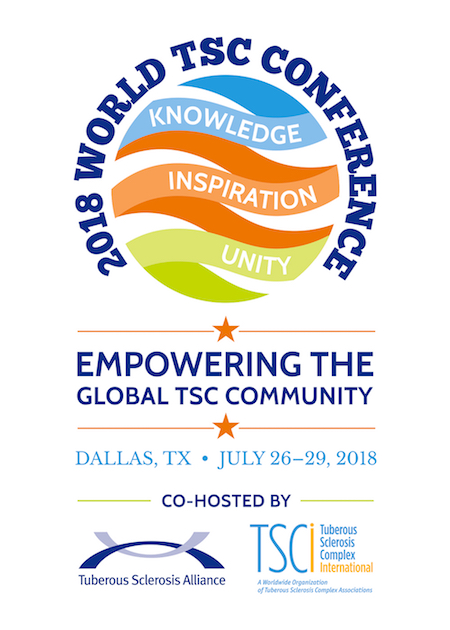 Wednesday, July 25, 20182 to 6 p.m.	TSC Consensus Guidelines Update, By invitation onlyThursday, July 26, 20189:00 a.m. – 2 p.m.	TSCi Workshop, By invitation only, Fleur de Lis A10 a.m. to 11:30 a.m.	TSC Clinic Directors Meeting, By invitation only, Plum Blossom11:30 a.m. to 1 p.m.	RDCRN PI Meeting, By invitation only, Presidential Suite
11:30 a.m. to 2:30 p.m.	Empowering Nurse Care Coordination throughout the Global Community, By invitation only, Plum BlossomNoon to 6 p.m.	General Conference Registration and Day Camp Registration, Conference Registration Room and Atrium 21 to 5 p.m.	TSC Consensus Guidelines Update, By invitation only
		3 to 6 p.m.			Exhibit Hall Set Up, Grand Ballroom C3 to 4 p.m.	TSC 101 for Newly Diagnosed Individuals or Families, Fleur de Lis A Moderators: Rob and Shannon Grandia  Speakers: Martina Bebin, MD, MPA; Joyce Wu, MD 3 to 5 p.m.			Meet-and-Greet Opportunities:  Adults with TSC and Spouses, Jade PavilionFacilitator: Jake Irby Parents/Caregivers of Transitioning Young Adults, Jade RoomFacilitator: Dana Holinka Grandparents, Counter OfferFacilitators: Barry and Sharon Carpenter, Diane McSwainParents of Young Children with TSC (ages 0-13), Atrium 1Facilitator: Tara Zimmerman Social Networking Groups (Inspire, Facebook), Plum BlossomFacilitator: Debora MoritzTeens and Young Adults (ages 13-25), Fleur de Lis BFacilitators: Junior Leaders	Adult Siblings, Atrium 2Facilitators: Carlie Russell, Katrina Evanochko 
4:30 to 6 p.m.	TSC Biosample Repository and TSC Natural History Database Projects Q&A, Cherry Blossom6 p.m.				Conference Welcome and Opening Dinner, Atrium I TS Alliance President and CEO Kari Luther Rosbeck, TS Alliance Board Chair Beth Dean, and TSCi Executive Committee Member7:30 to 8:30 p.m.		TAND Workshop, Plum Blossom 7:30 to 9 p.m.	Preclinical Consortium Steering Committee, By invitation only, Presidential Suite8 to 9:30 p.m.	TSC Biosample Repository and TSC Natural History Database Projects Q&A, Cherry Blossom8:30 pm			Social for International Attendees, Fleur de Lis A8:30 p.m.			Adults with TSC Evening Activity, Jade PavilionEvent Leader: Shannon Grandia8:30 p.m.			TSC Dad’s Outing, Gossip BarEvent Leader: Sean Shillinger8:30 to 11 p.m.		Teen Lounge Open, Fleur de Lis BFriday, July 27, 20187 to 8:30 a.m.			Breakfast, Atrium I7:30 a.m. to 5:30 p.m.		Day Camp, Atrium 1 – Check-In: Stemmons Ballroom 8 a.m. to 5 p.m.		Exhibit Hall and TSC Resource Center, Grand Ballroom C8 to 10 a.m.	Conference Registration, Conference Registration Room and Atrium 28:30 to 10 a.m.	Conference Opening Session: Global Status of TSC and Consensus Guidelines for Diagnosis, Surveillance, and Treatment, Grand Ballroom D/E
Welcome: Kari Luther RosbeckModerator: Chris Kingswood, MBBS, MRCP, FRCPSpeakers: Anna Jansen, MD, PhD; Darcy Krueger, MD, PhD;Hope Northrup, MD 10 to 10:15 a.m.		BREAK10:15 to 11:30 a.m.	First Break Out SessionTrack A:  Seizure Types and Treatments for Infants and               Children with TSC, Grand Ballroom D/E	  Moderator: James Riviello, Jr., MD  Speakers: Brenda Porter, MD, PhD; Michal Tzadok, MD; Michael Wong, MD, PhDTrack B:  Managing Medical Transitions from Childhood to    Adulthood, Grand Ballroom A					   Moderator: Luciana Haddad, MD, PhD   Speakers: Peter Crino, MD, PhD; Philippe Major, MD; Elizabeth Thiele, MD, PhDTrack C: Kidney Issues and Treatment Options, Grand Ballroom B	  Moderator: David Ewalt, MDSpeakers: John Bissler, MD; John Hulbert, MD;Chris Kingswood, MBBS, MRCP, FRCPTrack D: Other Manifestations: Bone, Liver, Ovarian, Pancreas, Teeth, Spine, and Heart, Plum Blossom  Moderator: Finbar O’Callaghan, MA MB ChB MSc PhD  FRCPCH FRCP  Speaker: Steve Sparagana, MD  Panelists: Elizabeth Gosnell, DMD, MS; Brian Grottkau, MD; Ray Yeung, MDGROUP SESSION: Sibling Support Session, Fleur de Lis A
Facilitator: Karen Gilmore11:30 a.m. to 12:30 p.m.	LUNCH, Atrium I12:30 to 5 p.m.		Teen Lounge Open, Fleur de Lis B12:30 to 1:45 p.m.	Second Break Out Session				Track A: SEGA and Treatment Options, Grand Ballroom D/E					 Moderator: Howard Weiner, MD, FACS, FAAP Speakers: Daniel Curry, MD; Ian Miller, MD; Jonathan Roth, MDTrack B: Advocacy in the Education System for Transition into  Adulthood, Grand Ballroom A  Moderator: Dena Hook  Speakers: Jennifer Flinn, EdD; Dena Hook Track C: LAM, Treatment Options and Clinical Trials, Grand Ballroom B	  Moderator: Joel Moss, MD, PhDSpeakers: Elizabeth Henske, MD; Frank McCormack, MD; Susan Sherman, MHATrack D:  TAND: Sleep Disorders in TSC, Plum Blossom	   Moderator: Anna Jansen, MD, PhD	Speakers: Deborah Briggs, MD; Shafali Jeste, MD; Jonathan Lipton, MD, PhDMEET THE EXPERTS ROUND TABLE Q&A, Fleur de Lis A
Moderator: Linda Lezotte, RN, BSN1:45 to 2 p.m.			BREAK2 to 3:15 p.m.		Third Break Out SessionTrack A:  Epilepsy Surgery and New Breakthroughs in Imaging, Grand Ballroom D/E					  Moderator: Daniel Curry, MD   Speakers: Aria Fallah, MD; Jonathan Roth, MD; Howard Weiner, MD, FACS, FAAPTrack B:  *Long-Term Care Planning: Special Needs Trusts and Guardianship, Grand Ballroom A
Moderator: Dena Hook	Panelists: Deanna M. Eble, Esq.; Kelly Piacenti, MA; Theresa Varnet, MSW, JDTrack C:  Seizure Management and Impact on Quality of Life, Grand Ballroom B   Moderator: Michael Frost, MD   Speakers: Peter Crino, MD, PhD; Jennifer WaldronTrack D:  Skin Involvement and Treatment Options, Plum Blossom					   Moderator: Mary Kay Koenig, MD					   Speakers: Tom Darling, MD, PhD; Joyce Teng, MD, PhDGROUP SESSION:  Women's Health Issues and Reproduction Decision Making for Young Adults, Fleur de Lis ASpeakers: Elizabeth Henske, MD; Hope Northrup, MD3:15 to 3:45 p.m.		BREAK3:45 to 5:15 p.m.	General Session: Research 101: The Path to New Drugs for TSC, Grand Ballroom D/E
Moderator: Steve Roberds, PhD
Speakers: Elizabeth Henske, MD; Kimberly Moran, PhD; David Schenkein, MD; Michael Wong, MD, PhD5:30 to 7 p.m.	Spanish Educational Meeting and Gathering, Plum Blossom
Facilitator: Ary AgamiSpeakers and Event Leaders: Darcy Krueger, MD, PhD; Joao García Martinez, MD; Zacil Ha Vilchis Zapata, MD7 p.m.				Texas BBQ Dinner, The Jade Oval 8:30 p.m.			Summer Movie Night on the Lawn, The Jade Oval8:30 p.m.			Adults with TSC Outing, Jade Pavilion8:30 to 11 p.m.		Teen Lounge Open, Fleur de Lis BSaturday, July 28, 20187 to 8:30 a.m.			Breakfast, Atrium I7:30 a.m. to 5:30 p.m.		Day Camp, Atrium 1 – Check-In: Stemmons Ballroom 8 to 10 a.m.	Conference Registration, Conference Registration Room and Atrium 28 a.m. to 4 p.m.		Exhibit Hall and TSC Resource Center, Grand Ballroom C8 to 9:30 a.m.	General Session: Preventative Trials and Cannabidiol (CBD) Treatment for TSC, Grand Ballroom D/E
Moderator: Mustafa Sahin, MD, PhD	Speakers: Martina Bebin, MD, MPA; Sergiusz Jóźwiak, MD, PhD; Chris Kingswood, MBBS, MRCP, FRCP; Shelly Meitzler; Elizabeth Thiele, MD, PhD9:30 to 10 a.m.	Break10 to 11:15 a.m.	Fourth Break Out SessionTrack A: TAND: Autism Spectrum Disorder, Biomarkers, Therapeutic Options and Clinical Trials (for all ages), Grand Ballroom D/E
Moderator: Anna Byars, PhDSpeakers: Shafali Jeste, MD; Mustafa Sahin, MD, PhD;Petrus de Vries, MBChB, MRCPsych, PhDTrack B: Transition into Adulthood: Respite Care and Residential  Options, Grand Ballroom A  Moderator: Cathy Evanochko	Speakers: Deanna Eble, Esq., Yolande Erickson, JD, Esq.ow Track C: Genetics, Reproductive Issues and Impact on Relationships, Grand Ballroom B	  Moderator: Luciana A. Haddad, MD, PhD 	Speakers: Tamison Jewett, MD; Hope Northrup, MD	Panelists: Seth Fritts; Rob and Shannon Grandia; Matt and Shelly Meitzler; Karina Stormfeldt
Track D: Preparing Your Family for Epilepsy Surgical Evaluation and Surgery, Plum Blossom	  Moderator: Michael Frost, MD  Panelists: Patricia Gibson, MSSW, DHL, ACSW; Carol Hoskin, RN; Rob and Lisa Moss; Sean and Lauren ShillingerMEET THE EXPERTS ROUND TABLE Q&A, Fleur de Lis A
Moderator: Linda Lezotte, RN, BSN11:15 a.m. to 12:30 p.m.	TSC Natural History Database Steering Committee Meeting, By invitation only Presidential Suite11:15 to 11:30 a.m.		BREAK11:30 a.m. to 12:30 p.m.	LUNCH and Round Table Discussions:  Peer-to-Peer Support Volunteer Opportunities, Grand Ballroom D/EFacilitators: Shelly Meitzler, Julie ScrogginsAccessing mTOR Inhibitors and Other TSC Medicines Outside of the U.S., Fleur de Lis AFacilitators: Chris Kingswood, MBBS, MRCP, FRCP; Clare Stuart, MPHAdults with TSC and Adult Initiative, Grand Ballroom BFacilitators: Rob and Shannon GrandiaGovernment Action Team, Plum BlossomFacilitators: Sara Chieffo, Debora Moritz, Katie SmithParents of/and Transitioning Young Adults, Fleur de Lis BFacilitator: Dena HookStep Forward to Cure TSC Walks and Other TS Alliance Special Events (including volunteer opportunities), Grand Ballroom AFacilitators: April Cooper, Gail Saunders12:30 to 5 p.m.		Teen Lounge Open, Fleur de Lis B12:30 to 1:45 p.m.	Fifth Break Out Session
Track A: Genetics Made Simple, Grand Ballroom D/E               Moderator: Tamison Jewett, MD               Speakers: Hope Northrup, MD; Julian Sampson, DM, FRCP, FMedSci
Track B: *Transition into Adulthood:  Employment and Higher  Education, Grand Ballroom A					  Moderator: Dena Hook					  Speakers: Jake Irby, Bertha Sanchez HaydenTrack C: TAND: Mental Health Issues in Living with TSC as an Adult,Grand Ballroom B  Moderator: Seth Fritts, MSWSpeaker: Petrus de Vries, MBChB, MRCPsych, PhDTrack D: Occupational Therapy, Physical  Therapy, and Non-Medical Therapies (Equine, Music, etc.), Plum Blossom  Moderator: Patricia Gibson, MSSW, DHL, ACSW               Panelists: Reiko Donato, Debora Moritz, Leslie and Chris  RussellGROUP SESSION: *How to Advocate for You and/or Your Child, Educate Your Healthcare Provider and Appeal Insurance Denials, Fleur de Lis AModerator: Ashley Fasciola, RN, BSN
Panelists: Jessica Krefting, RN, BSN; Mark Martin; Rob and Lisa Moss; Ashley Pounders, RN, BSN, CCRN; Brooke Simsa1:45 to 2 p.m.			BREAK2 to 3:15 p.m.		Sixth Break Out SessionTrack A: Accessing Early Childhood Services and Navigating the Education System, Grand Ballroom D/E					  Moderator: Carla Fladrowski					  Speakers: Jennifer Flinn, PhD; Dena Hook			Track B: TAND: Aggressive Behavior Management, Grand Ballroom A					  Moderator: Shafali Jeste, MDSpeakers: Anna Byars, PhD; Tanjala Gipson, MD Track C: *Navigating the Complexities for Special Needs Care in TSC (Insurance, SSI, Waivers, Medicaid, Access), Grand Ballroom B	 Moderator: Theresa Varnet, MSW, JDSpeaker: Yolande Erickson, JD, Esq. Panelists: Rachael Jackson; Tammy Kouns; Julie Rogers, LCSWTrack D: What’s Next? Tools to Empower You on Your Medical Journey to an Adult Neurologist, Plum Blossom	Moderator: Stephanie Mucha, MPH	Speaker: Rebecca Schultz, PhD, RN, CPNPGROUP SESSION: Building and Sustaining Relationships, Fleur de Lis ASpeaker: Petrus de Vries, MBChB, MRCPsych, PhD2 to 3:15 p.m.	Biosample Repository Steering Committee and Advisory Committee, By invitation only, Presidential Suite3:15 to 3:30 p.m.	BREAK3:30 to 5 p.m.	General Session: Genetics, Biosamples, Natural History Data and Potential for Personalized Medicine, Grand Ballroom D/E				Moderator: Julian Sampson, DM, FRCP, FMedSci 	Speakers: Peter Crino, MD, PhD; Chris Kingswood, MBBS, MRCP, FRCP; Rob Moss; Steve Sparagana, MD		
6 p.m.				Cocktail Meet and Greet in the Grand Ballroom Foyer7 p.m.				Blue Night Dinner and Tribute to Keith Hall, Grand Ballroom				Facilitator: Kari Luther Rosbeck9 p.m.				Adults with TSC Outing, Jade Pavilion9 p.m.				TSC Mom’s Outing, Gossip BarEvent Leader: Lauren Shillinger9 to 11 p.m.			Teen Lounge Open, Fleur de Lis BSunday, July 29, 20147 to 8:30 a.m.			Breakfast, Atrium I7:30 a.m. to Noon		Day Camp, Atrium 1 – Check-In: Stemmons Ballroom8:30 to 9:45 a.m.	Seventh Break Out SessionTrack A: TAND: ADHD and Behavioral Challenges in Children with TSC, Grand Ballroom D/E					  Moderator: Tanjala Gipson, MD					  Speakers: Anna Byars, PhD; Anna Jansen, MD, PhD					  Track B: Kidney Issues in Children and Young Adults with TSC, Grand Ballroom A					  Moderator: John Bissler, MD					  Speakers: David Ewalt, MD; Joshua Samuels, MD, MPHTrack C: Organizing Your Thoughts and Emotions (executivefunctioning), Grand Ballroom B	Moderator: Petrus de Vries, MBChB, MRCPsych, PhD	  Panelists: TS Alliance Adult Regional CoordinatorsTrack D: *Microboards, Plum BlossomModerator: Dena Hook					  Speakers: Cheryl Dinnell 						9:45 to 10 a.m.		BREAK10 a.m. to 12 p.m.	General Session: The Power of Community Advocacy and The Inspirational Story of Eric Schmitt, Grand Ballroom D/E Moderator: Mark Vieth
Speaker: Eric Schmitt, JD				Closing Remarks: Kari L. Rosbeck